Ремонт ванной комнаты и туалетаРазмеры: 180х175см и 85х115см.Требуемые работы:Снос старых стенУдаление старой плитки на полуВозведение стен из полнотелых ПГПГидроизоляцияПрокладка всех коммуникацийПлитки на стены и пол.Установка душевой кабины, раковины, унитаза, полотенцесушителяУстановка электричестваИзготовление лючка в туалетеУстановка дверейВ общем, требуется полный набор работ при полном переобустройстве ванны и туалета. Указал, все работы что приходят на ум, но возможно требуется что-то еще – буду рад совету.Прошу прислать предложения по стоимости и срокам выполнения работ (с разбивкой по  стоимости основных видов работ, указанных выше, и других необходимых работ). Отдельно хотелось бы узнать вариант стоимости ремонта в случае решения не установки готовой душевой кабины, а создание душевой кабины самостоятельно из плитки и стеклянной дверцы.Фото 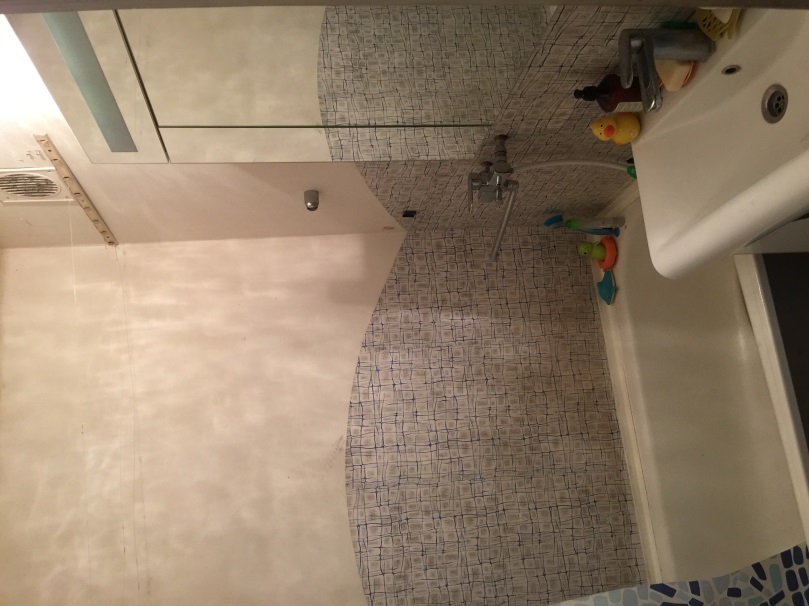 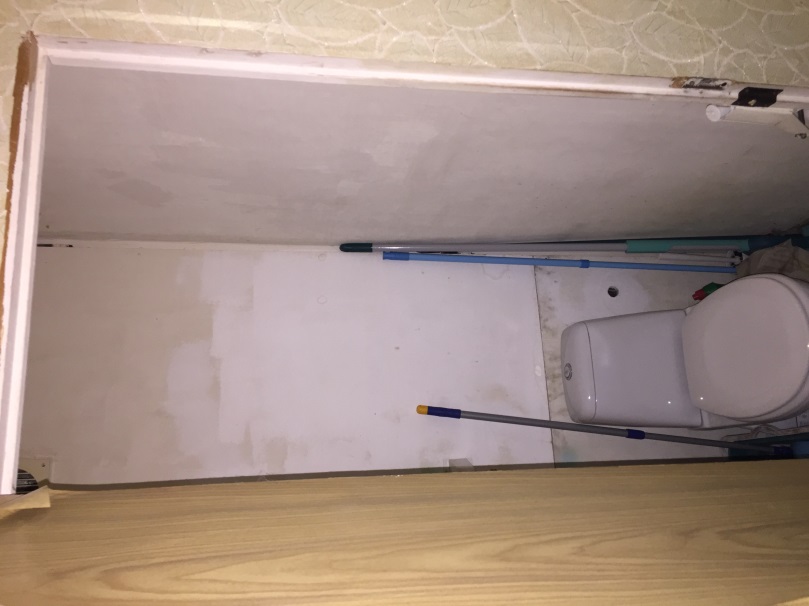 